Publicado en España el 25/04/2024 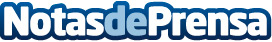 Arriaga Asociados obtiene indemnizaciones de 9.000 y 6.000 euros por inclusiones indebidas en ficheros de morososArriaga Asociados reafirma su compromiso con la defensa de los derechos de los consumidoresDatos de contacto:Conchita Orti GarcíaGabinete de prensa Arriaga Asociados609733299Nota de prensa publicada en: https://www.notasdeprensa.es/arriaga-asociados-obtiene-indemnizaciones-de-9 Categorias: Nacional Derecho Finanzas http://www.notasdeprensa.es